2016年临邑县事业单位招聘教师岗位面试使用教材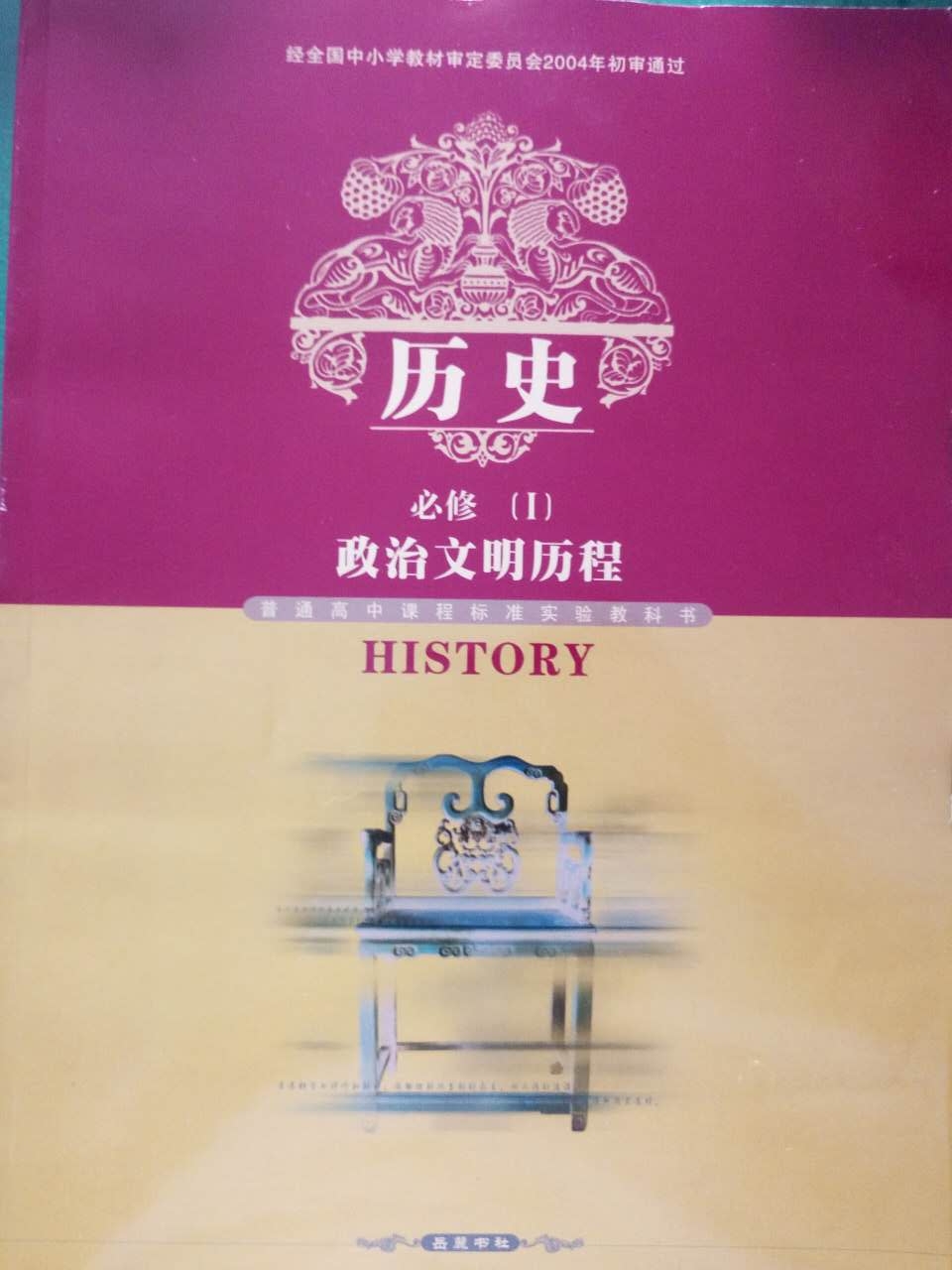 01高中历史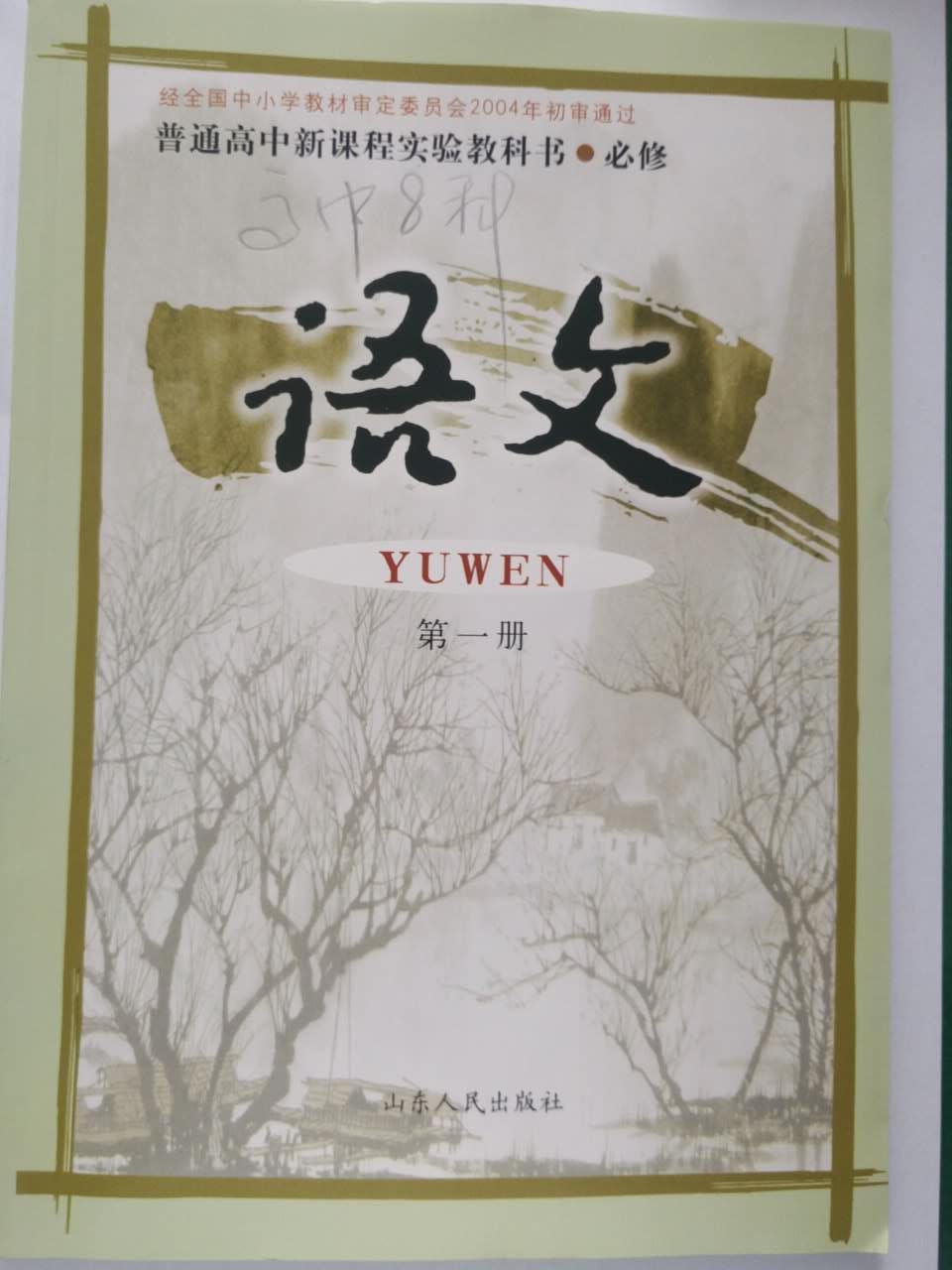 02高中语文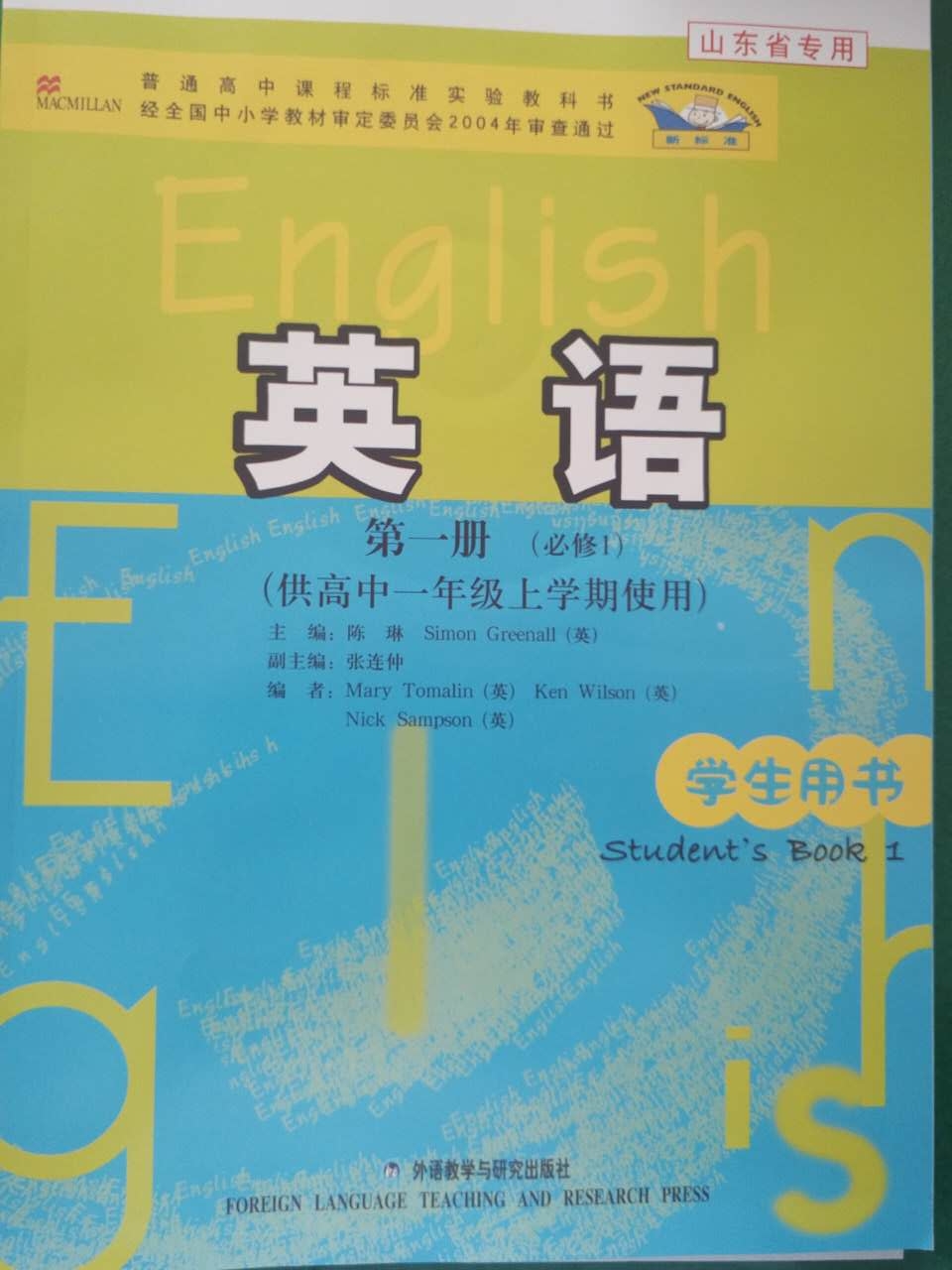 03高中英语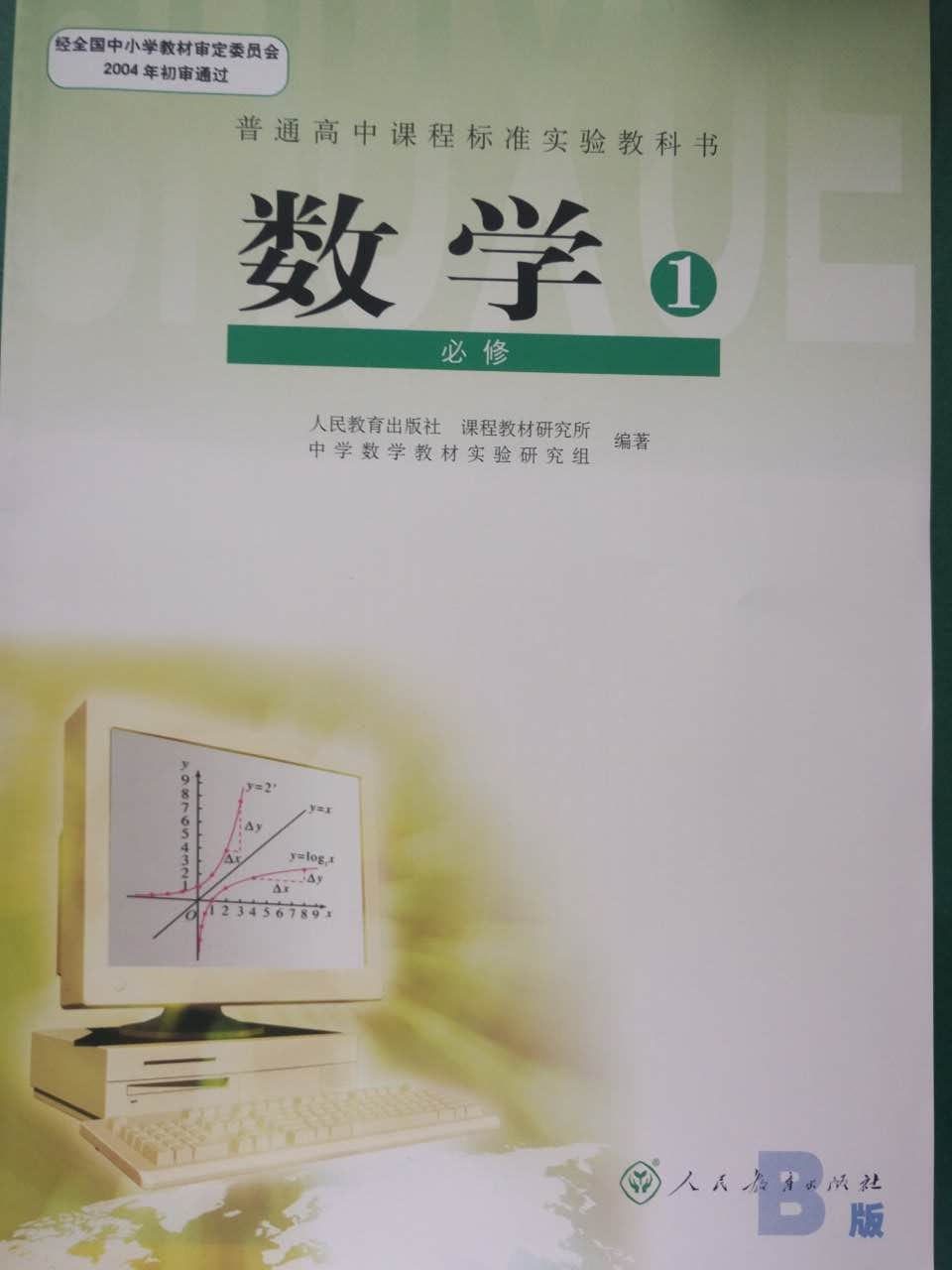 04高中数学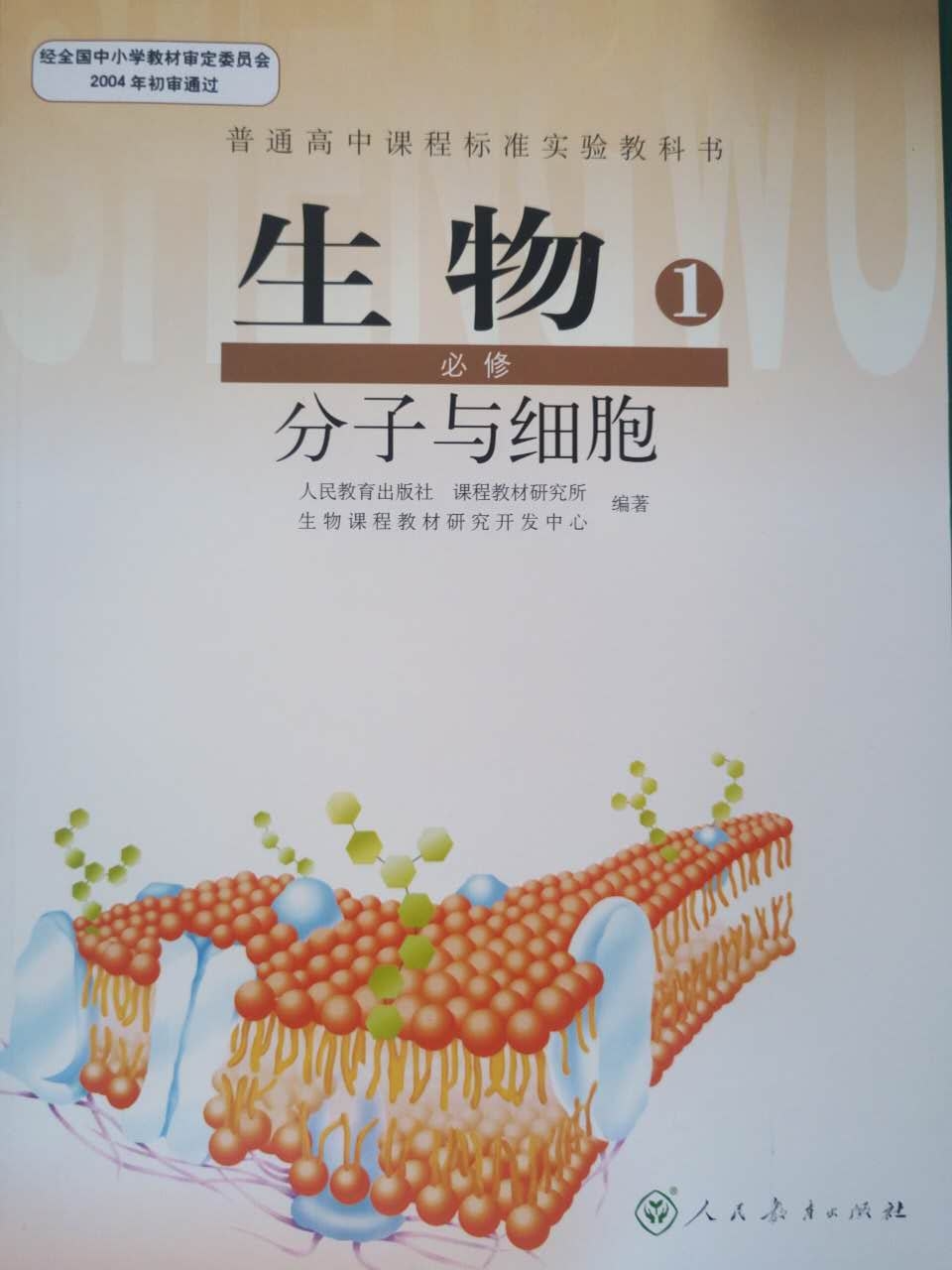 05高中生物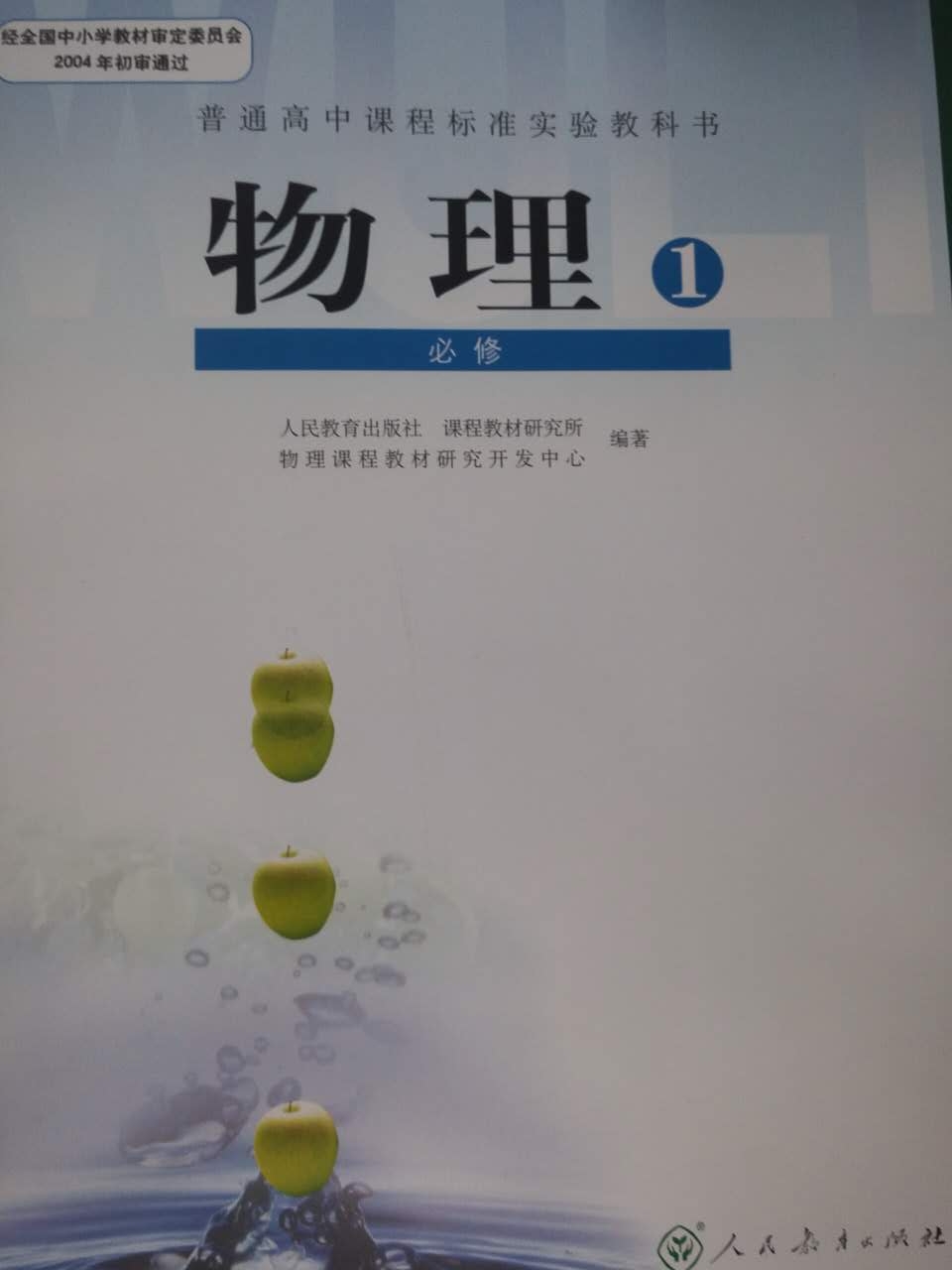 06高中物理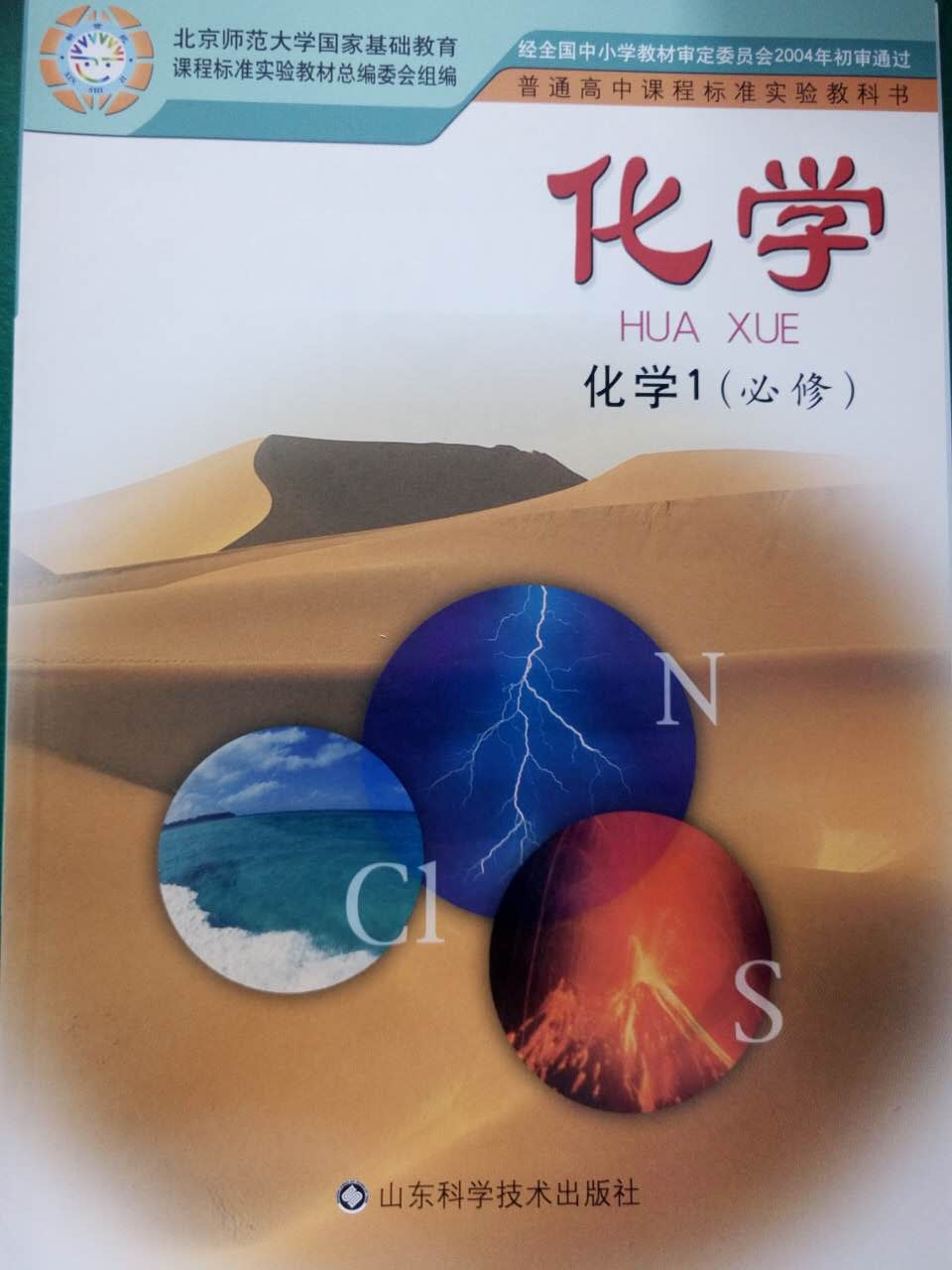 07高中化学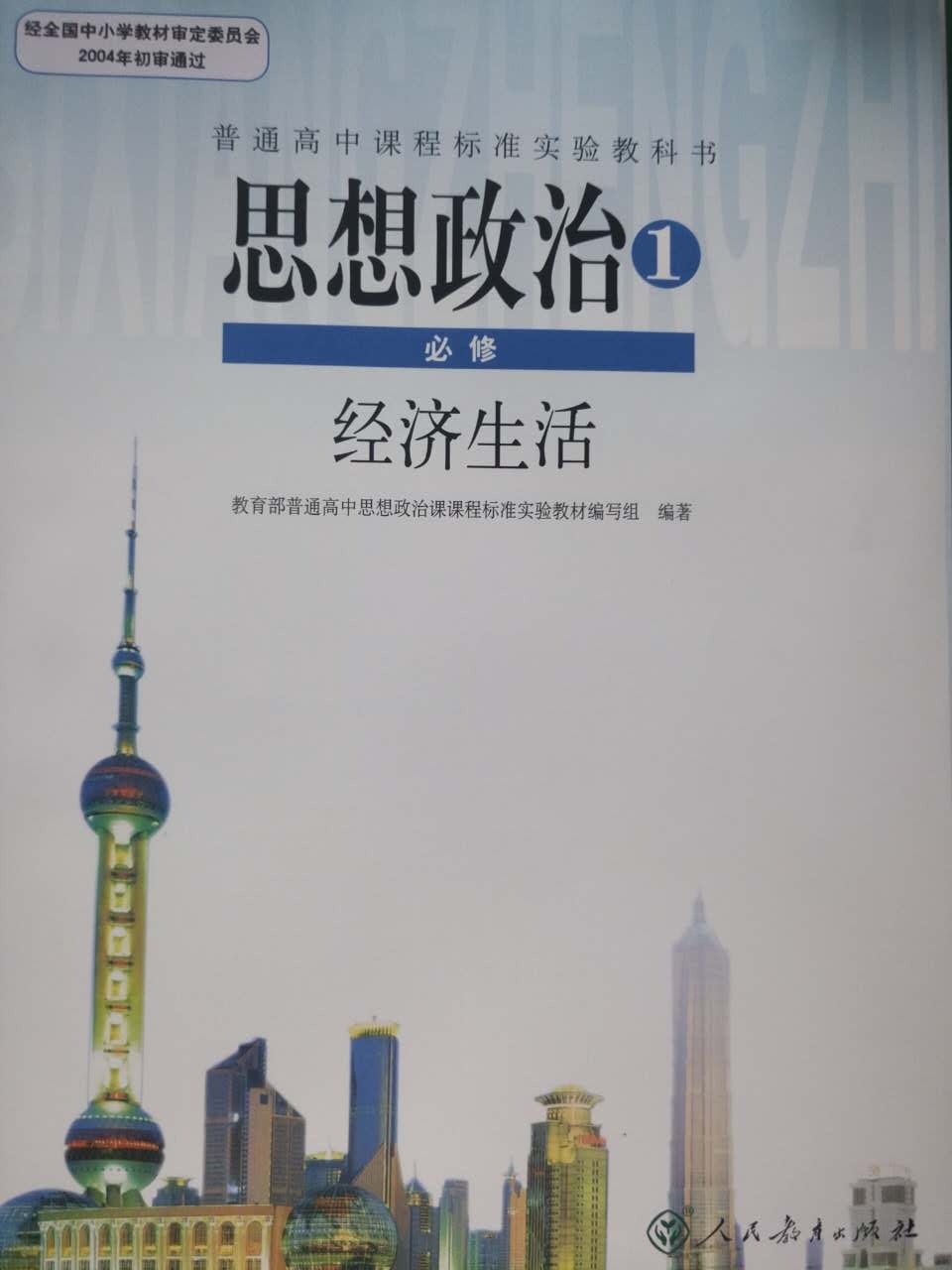 08高中政治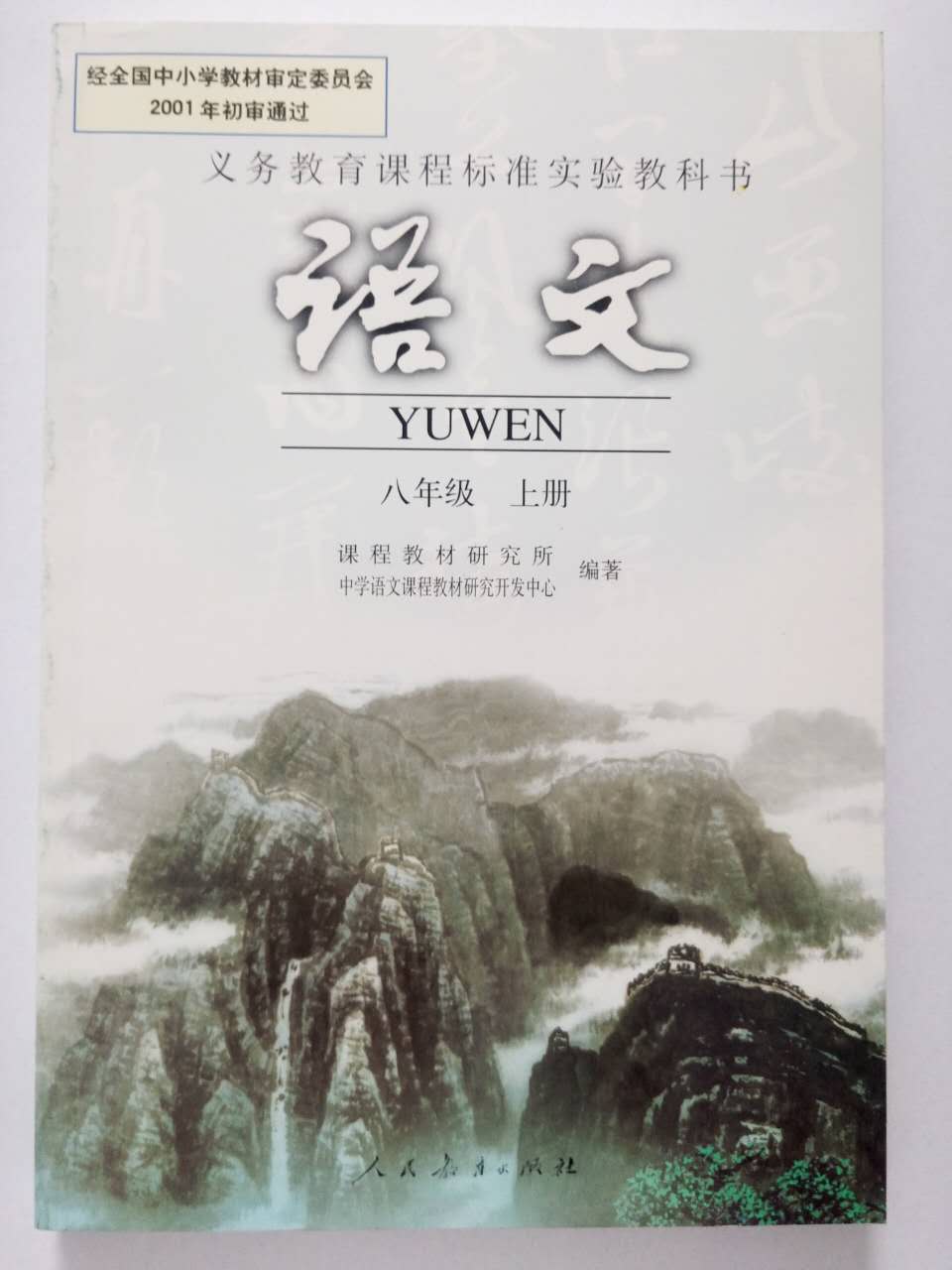 09初中语文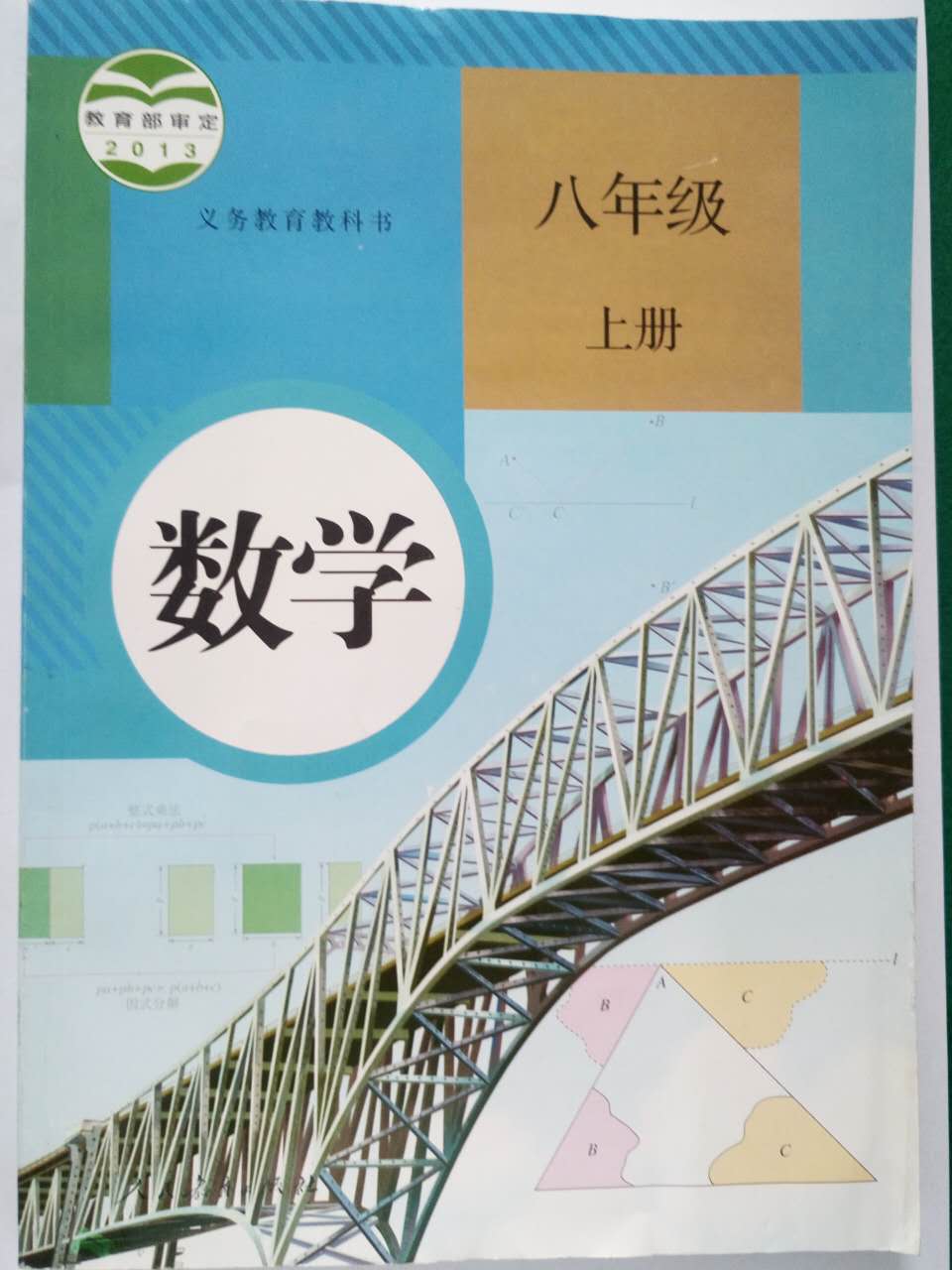 10初中数学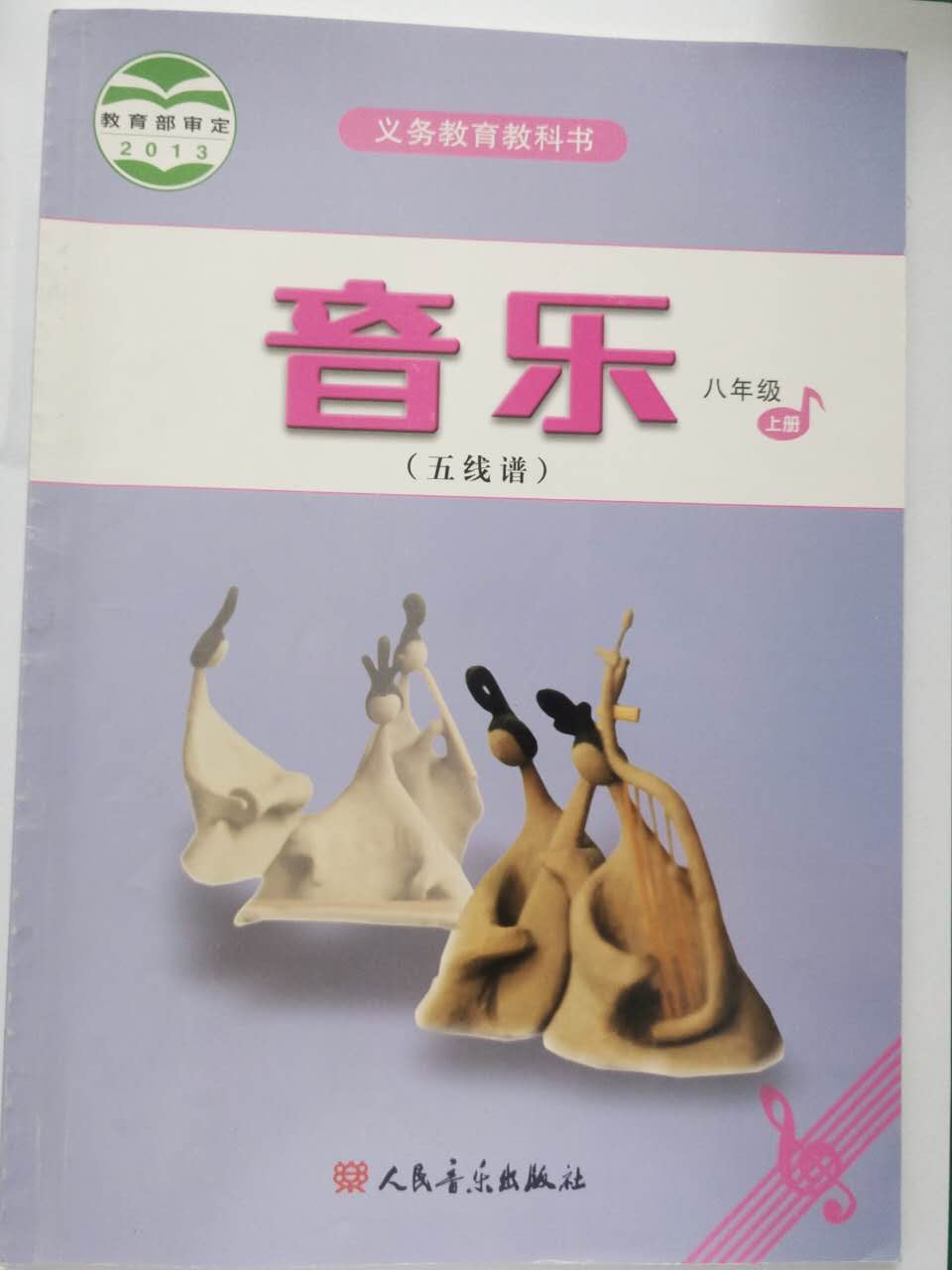 11初中音乐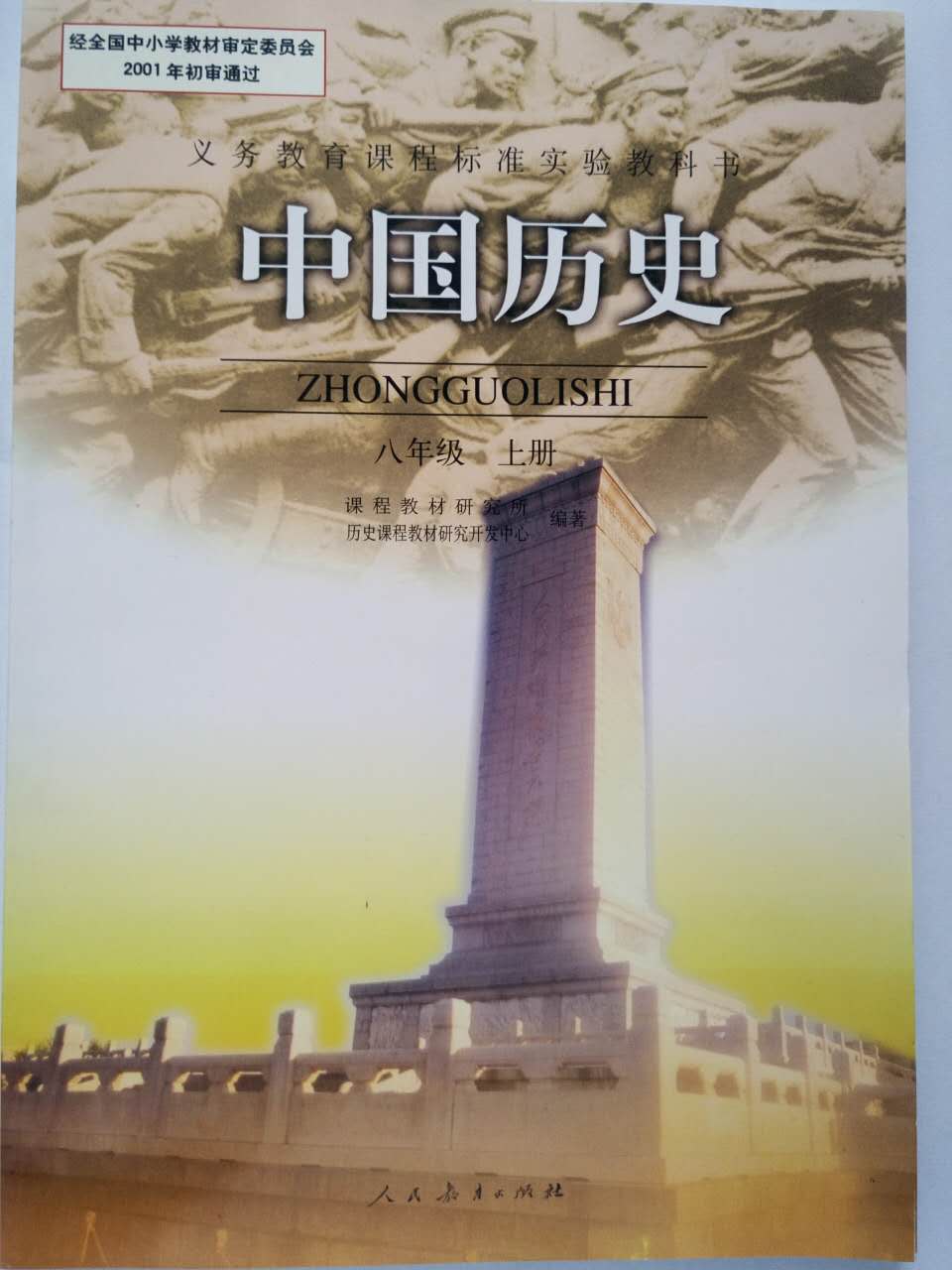 12初中历史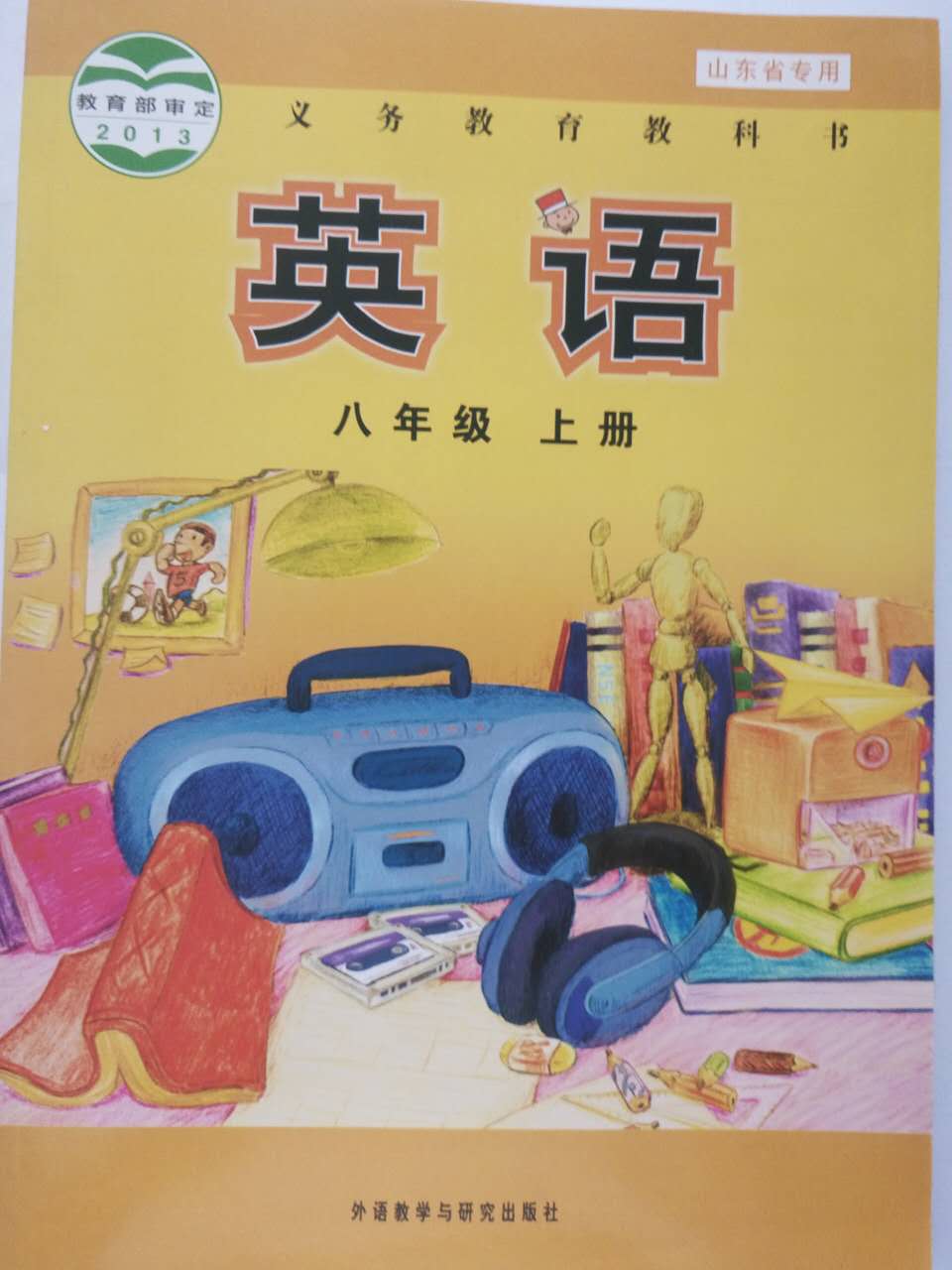 13初中英语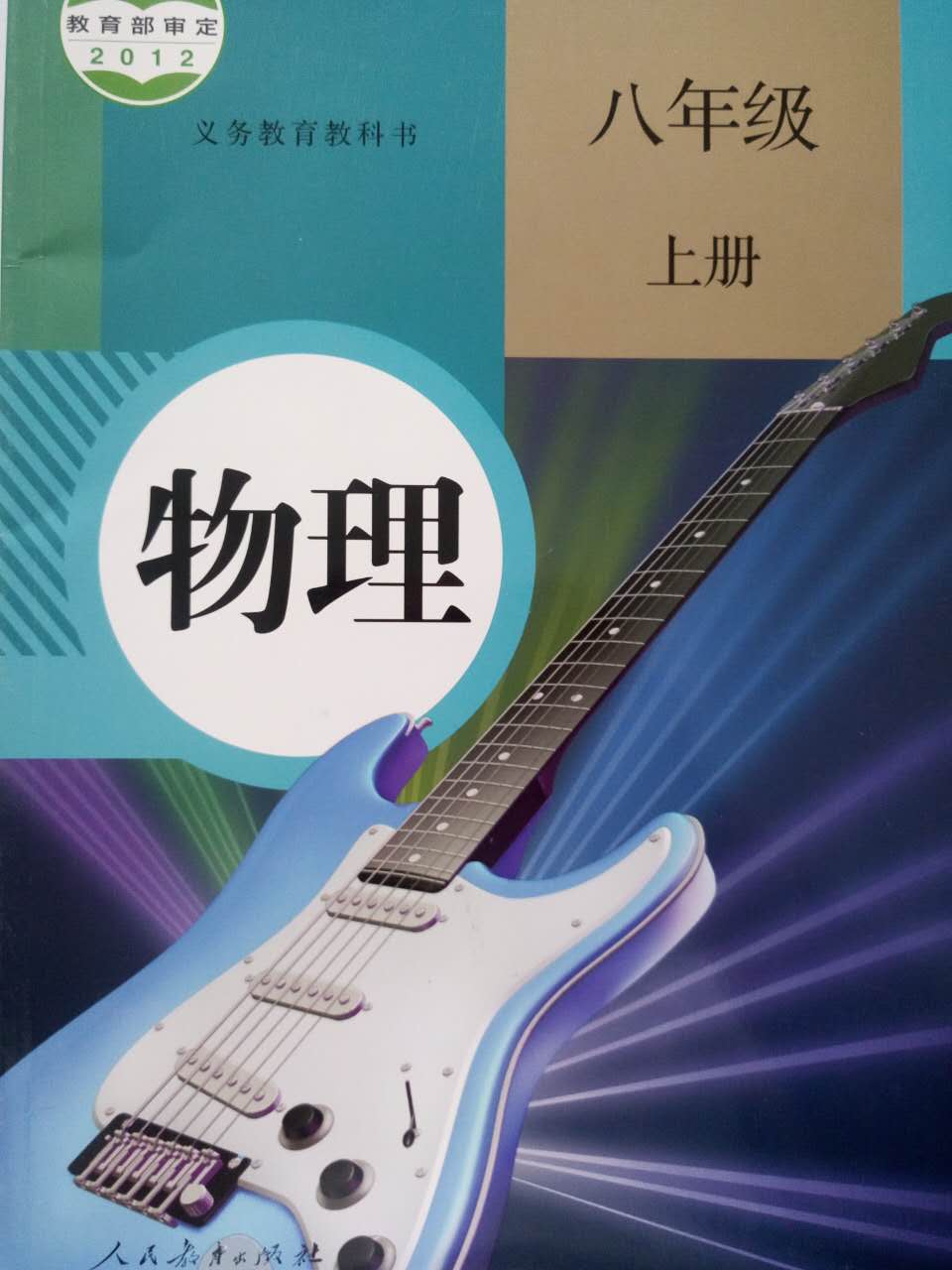 14初中物理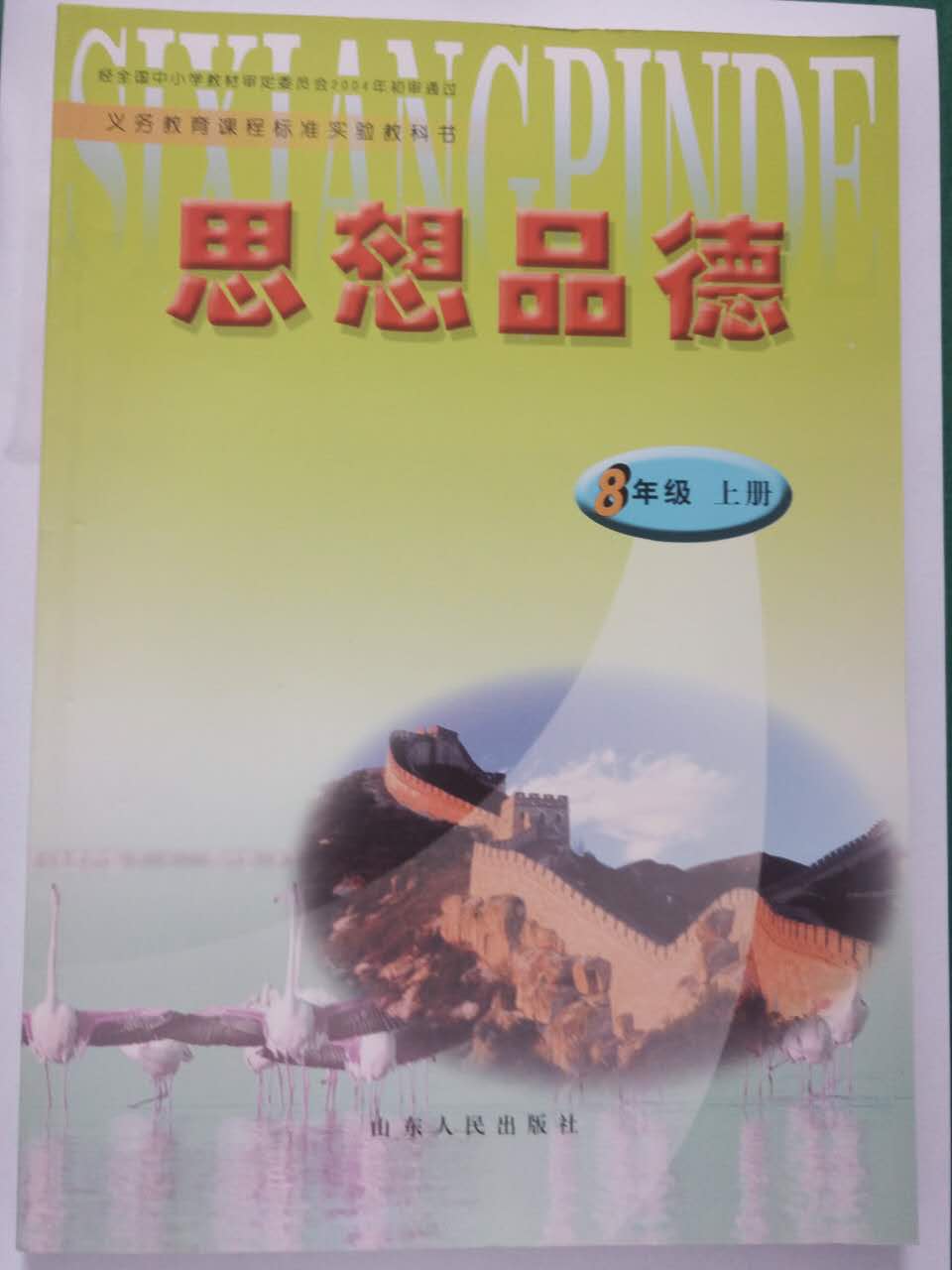 15初中政治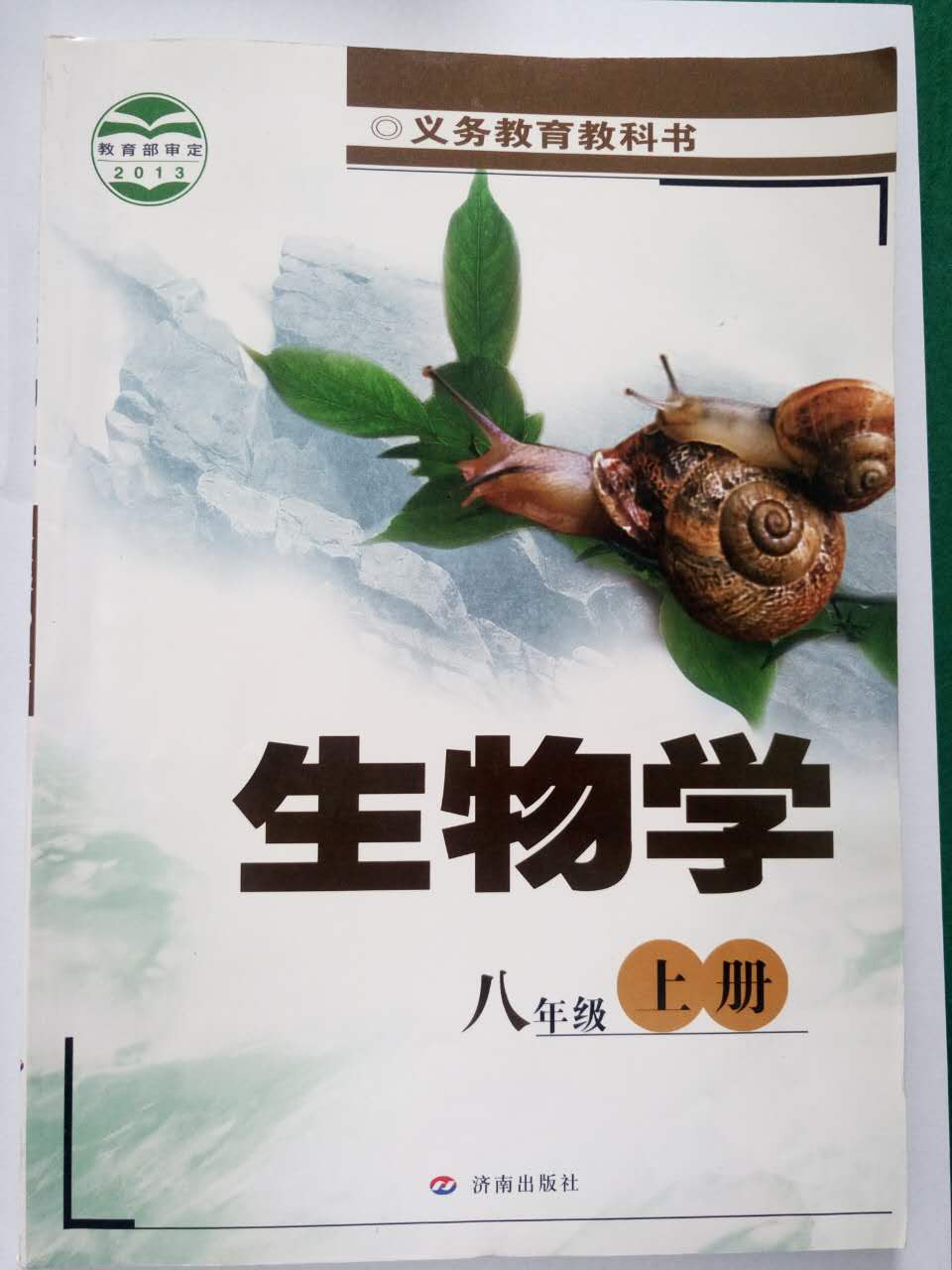 16初中生物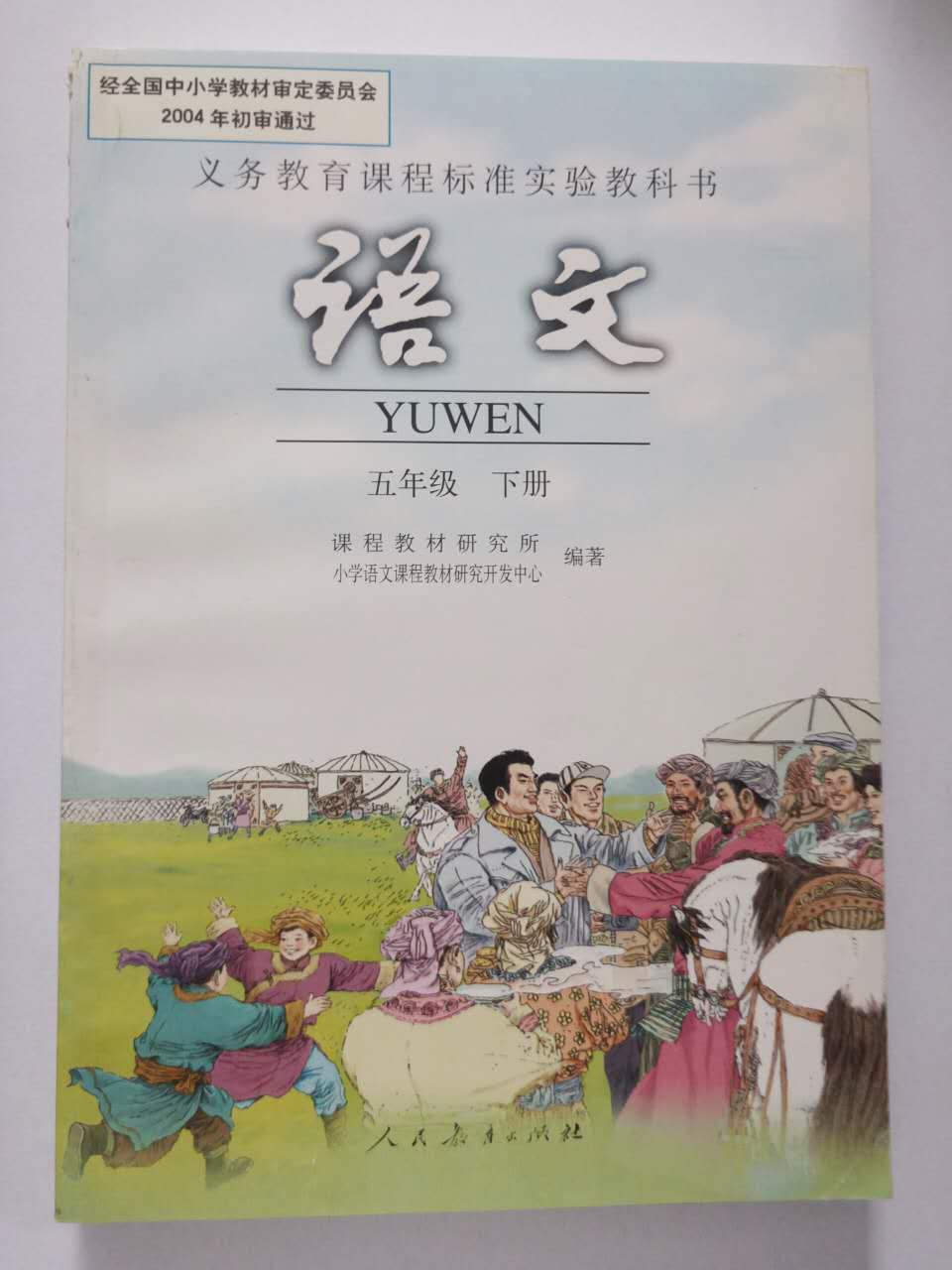 v17小学语文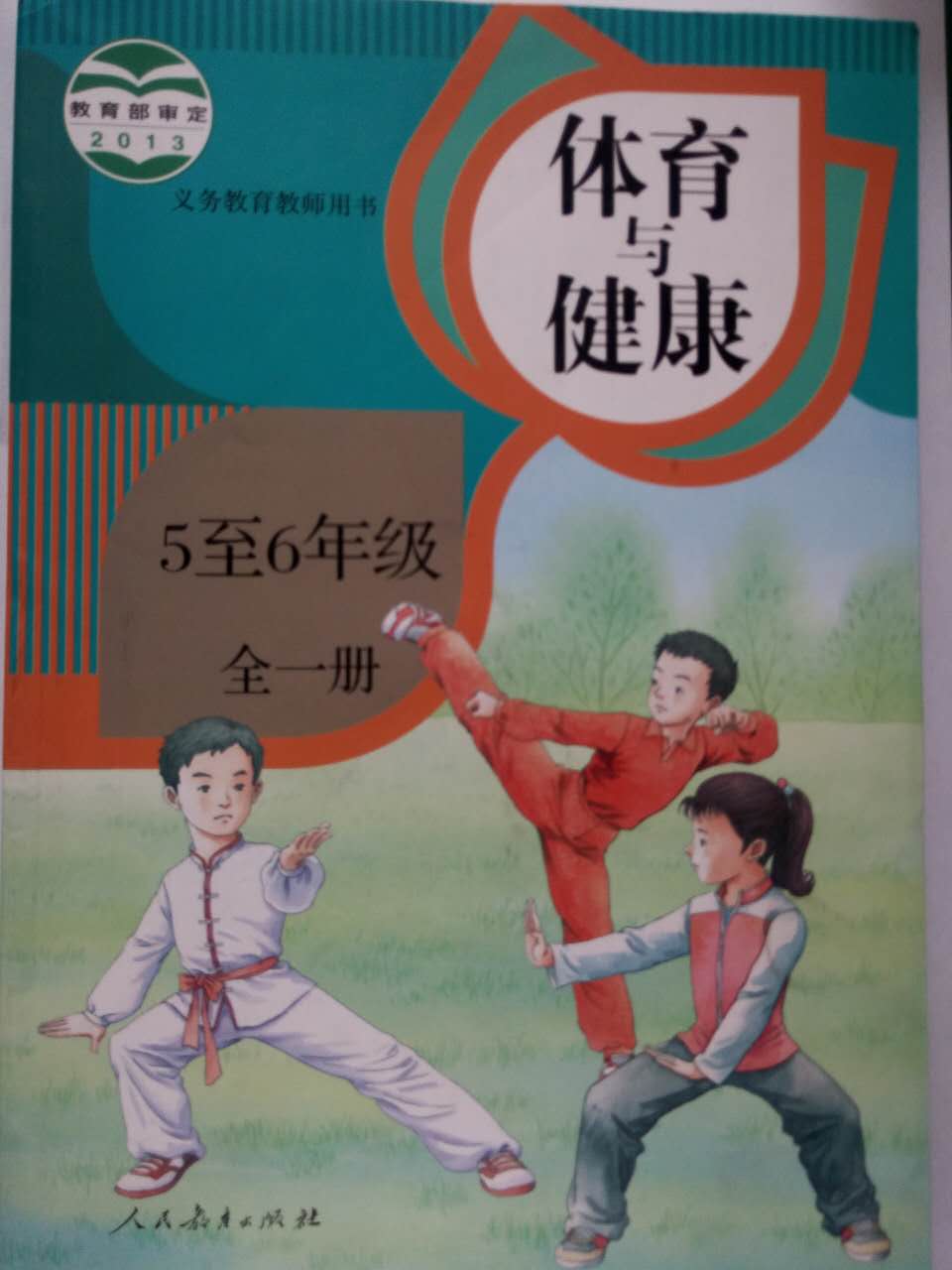 18小学体育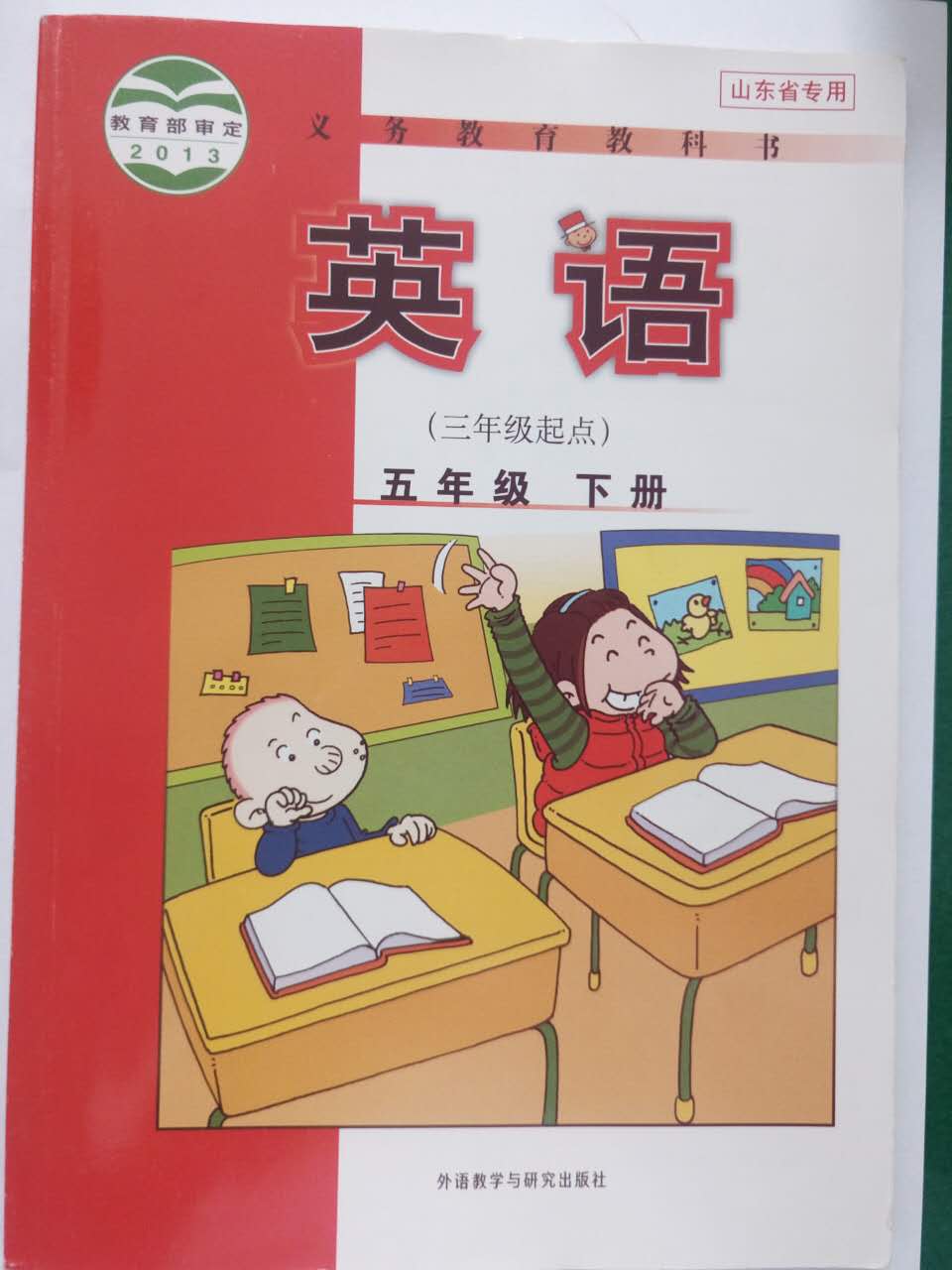 19小学英语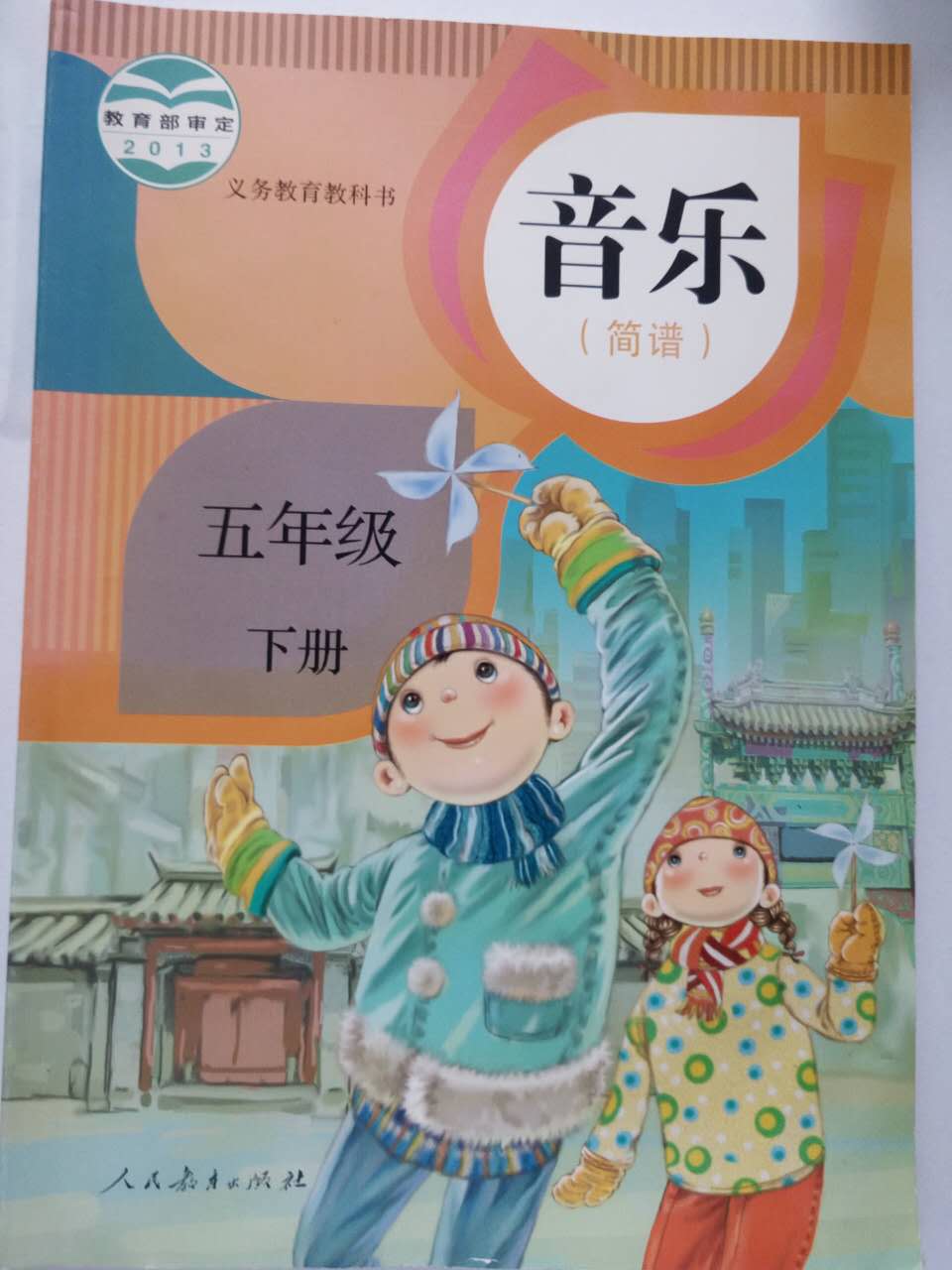 20小学音乐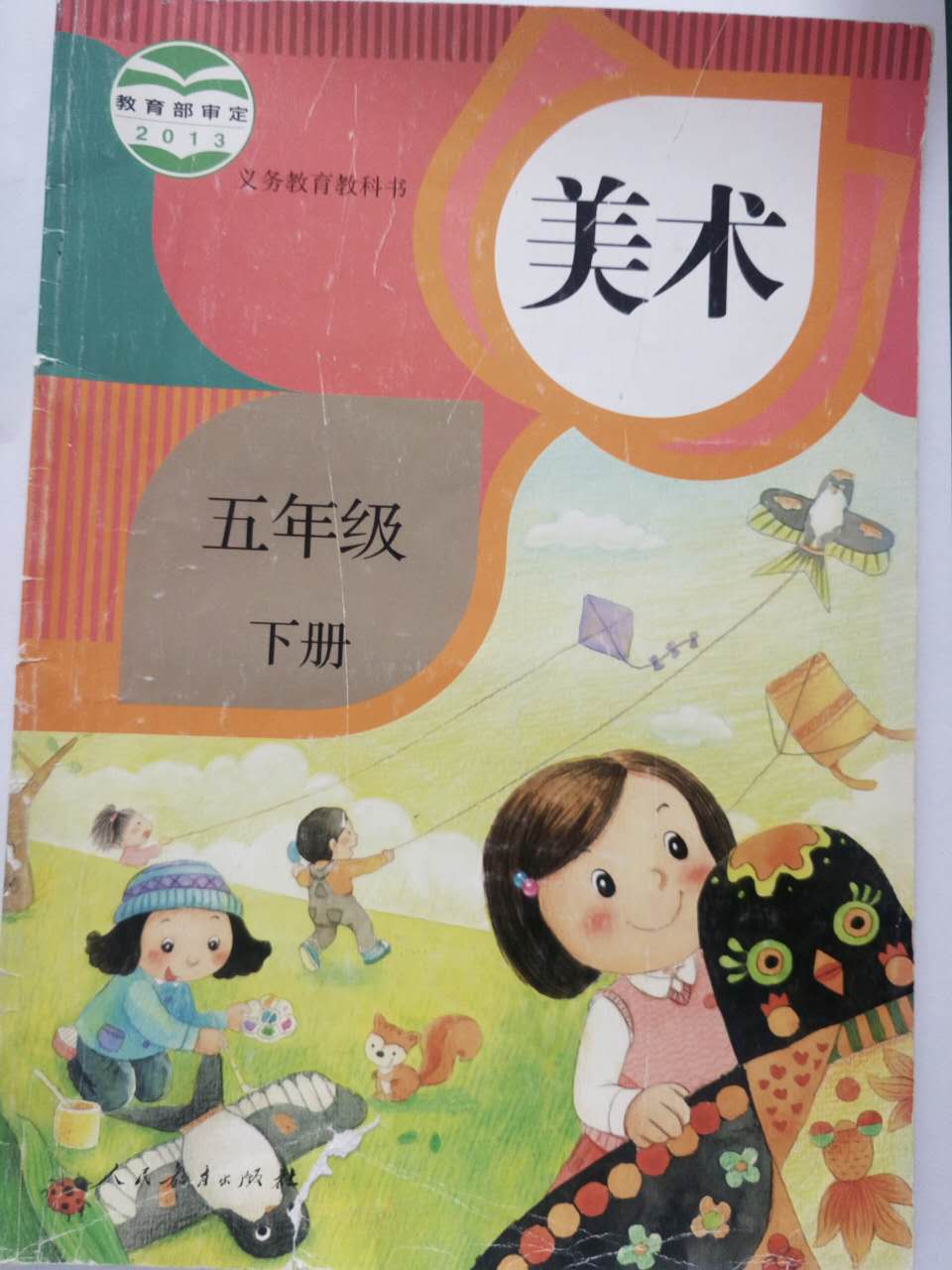 21小学美术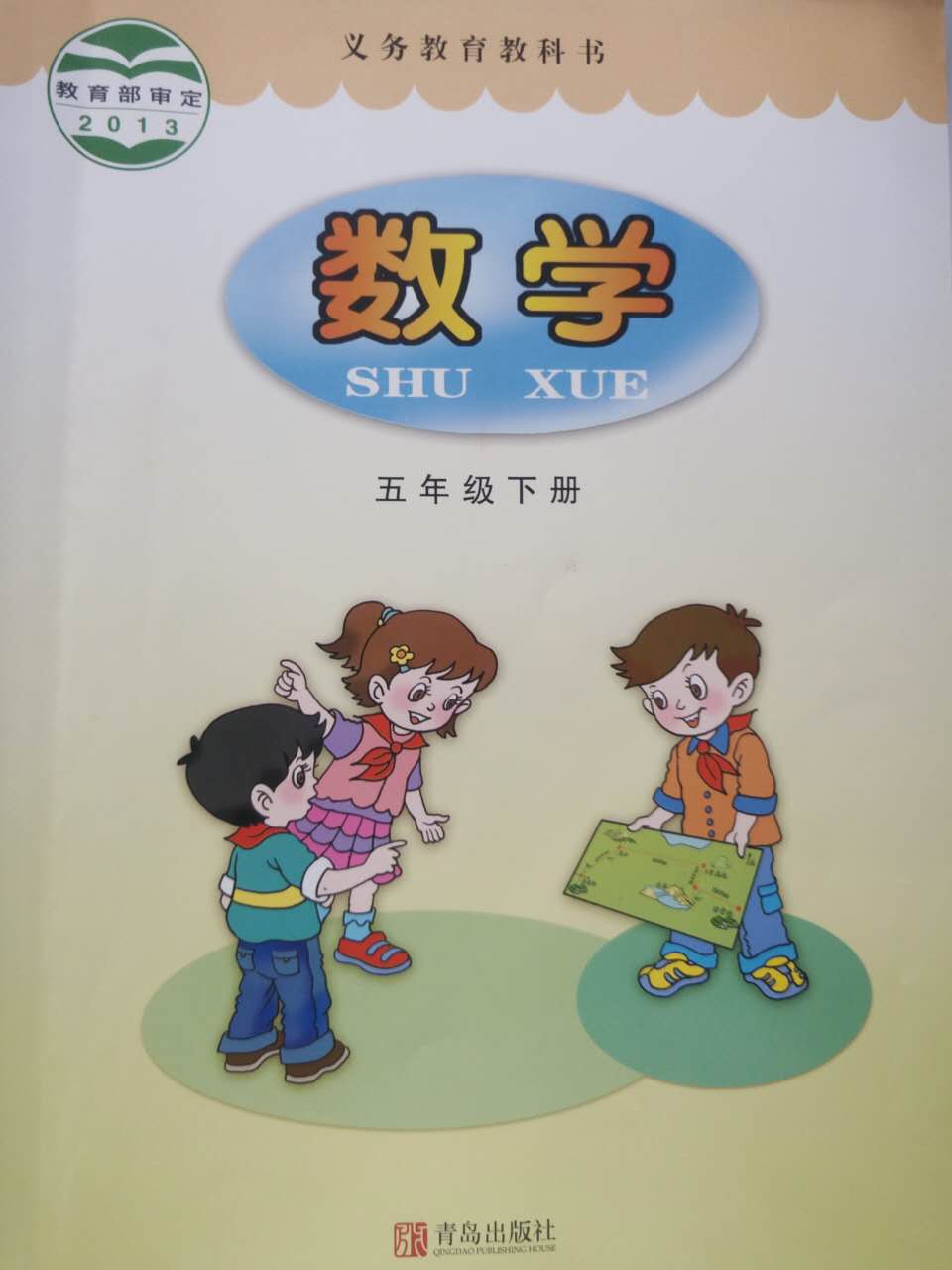 22小学数学